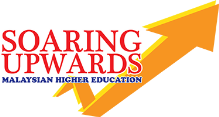 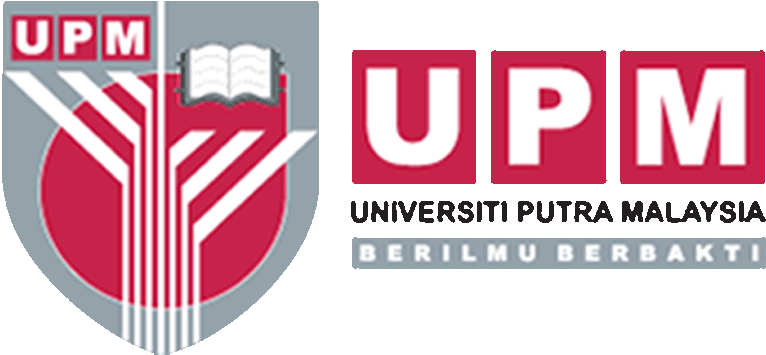 ATUR ACARASEMINAR PEMANTAPAN PENGURUSAN MAKMAL 2017:‘Maksimakan Potensi Diri dalam Perkhidmatan Makmal’TARIKH : 1-2 OGOS 2017Dewan Kuliah UtamaFakulti Bioteknologi dan Sains BiomolekulUniversiti Putra Malaysia1 Ogos 2017 (Selasa)2 Ogos 2017 (Rabu)8.15-8.45 pagiPendaftaran8.45-9.00 pagiKetibaan tetamu jemputan9.00-9.05 pagiNyanyian lagu ‘Negaraku’ dan ‘Putra Gemilang’9.05-9.10 pagiBacaan doaUcapan Aluan oleh Pengarah, Institut Biosains9.10-9.25 pagiUcapan perasmian oleh : Timbalan Naib Canselor (Penyelidikan & Inovasi)9.25-10.25 pagiUcaptama (YBhg. Profesor Dato’ Dr. Husaini Omar)Timbalan Naib Canselor  (Penyelidikan & Inovasi)10.25-10.30 pagiSESI BERGAMBAR10.30-11.00 pagiMINUM PAGI11.00 pagi-12.30 tghSesi I - Pengurusan Sumber secara Optimum: Multitasking & Multiskilling(Penceramah: YBhg. Dato’ Wan Azman Wan Omar)12.30-2.00 petangR E H A T2.00-3.30 petangSesi II - Kenali & Maksimakan Potensi Diri(Penceramah: Prof. Dr Taufiq Yap Yun Hin)3.30-5.00 petangSesi III - Keselamatan & Kesihatan Pekerjaan di  dalam Makmal: Realiti & Senarionya(Penceramah: Dr Mohd Rafee Baharudin)5.00 petangSESI TAMAT9.00-10.30 pagiSesi IV - Penggunaan Pangkalan Data Bahan Kimia Berpusat UPM(Penceramah: Puan Nor Afida Miskam)10.30-11.00 pagiMINUM PAGI11.00-12.30 pagiSesi V - Effective Laboratory Management (Knowledge & Experience Sharing)(Penceramah: En. Rafiuz Zaman Haroun)12.30-2.00 petangR E H A T2.00-3.30 petangSesi VI - Komunikasi Berkesan ……’Terokai Potensi Diri’(Penceramah: Puan Rafidah Sadaruddin)3.30-5.00 petangSesi VII - Biosafety, Biosecurity and Bioethics in UPM(Penceramah: Prof. Dr Abdul Rahman Omar)5.00-5.30 petangPENUTUP & TAMAT